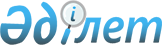 Об утверждении Дорожной карты по дальнейшему привлечению инвестиций в Республику Казахстан
					
			Утративший силу
			
			
		
					Постановление Правительства Республики Казахстан от 30 июля 2019 года № 548. Утратило силу постановлением Правительства Республики Казахстан от 15 июля 2022 года № 482.
      Сноска. Утратило силу постановлением Правительства РК от 15.07.2022 № 482.
      Правительство Республики Казахстан ПОСТАНОВЛЯЕТ:
      1. Утвердить прилагаемую Дорожную карту по дальнейшему привлечению инвестиций в Республику Казахстан (далее – Дорожная карта).
      2. Ответственным центральным и местным исполнительным органам и иным организациям (по согласованию) обеспечить своевременное исполнение мероприятий, предусмотренных Дорожной картой, и проинформировать Министерство национальной экономики Республики Казахстан в установленный срок.
      3. Министерству национальной экономики Республики Казахстан обобщить представленную информацию и не реже одного раза в полугодие информировать Правительство Республики Казахстан о принятых мерах.
      4. Настоящее постановление вводится в действие со дня его подписания. Дорожная карта по дальнейшему привлечению инвестиций в Республику Казахстан
      Сноска. Дорожная карта с изменениями, внесенными постановлением Правительства РК от 31.12.2020 № 952.
      Примечание: расшифровка аббревиатур:
					© 2012. РГП на ПХВ «Институт законодательства и правовой информации Республики Казахстан» Министерства юстиции Республики Казахстан
				
      Премьер-МинистрРеспублики Казахстан 

А. Мамин
Утверждена
постановлением Правительства
Республики Казахстан
от 30 июля 2019 года № 548
№ п/п

Мероприятие

Форма завершения

Ответственный исполнитель

Срок исполнения

1

2

3

4

5

1
Разработка методики отбора, оценки и продвижения инвестиционных проектов 
Решение Координационного совета
АО "НК "Kazakh Invest" (по согласованию), АО "Администрация МФЦА" (по согласованию), МИД, МИИР, МСХ, МЭ, МЦРИАП, МИОР, МКС, МОН, МЗ, МФ, МТСЗН, АО "ФНБ "Самрук Казына" (по согласованию), АО "НУХ "Байтерек" (по согласованию), АО "НУХ "КазАгро" (по согласованию), АО "НИХ "Зерде" (по согласованию), Международный технопарк IT-стартапов "Astana Hub", Автономный кластерный фонд "Парк инновационных технологий", акиматы областей и городов Нур-Султана, Алматы и Шымкента
1 сентября 2019 года
2
Формирование и ведение единого пула инвестиционных проектов на базе АО "НК "Kazakh Invest":
- потенциальные, "нишевые" проекты;
- реализуемые проекты
Информация в МНЭ
АО "НК "Kazakh Invest" (по согласованию), АО "Администрация МФЦА" (по согласованию), МИД, МИИР, МСХ, МЭ, МЦРИАП, МИОР, МКС, МОН, МЗ, МФ, МТСЗН, АО "ФНБ "Самрук Казына" (по согласованию), АО "НУХ "Байтерек" (по согласованию), АО "НИХ "Зерде" (по согласованию), Международный технопарк IT–стартапов "Astana Hub", Автономный кластерный фонд "Парк инновационных технологий", акиматы областей и городов Нур-Султана, Алматы и Шымкента
ежеквартально
3
Включение в модельный контракт на реализацию инвестиционного проекта положений рекомендательного характера касательно применимого права контракта права МФЦА и судебной (арбитражной) оговорки Суда МФЦА или МАЦ путем внесения соответствующих изменений в постановление Правительства Республики Казахстан от 14 января 2016 года № 13 "О некоторых вопросах реализации государственной поддержки инвестиций" и другие правовые акты
постановление Правительства Республики Казахстан
МИД
1 декабря 2019 года
4
Включение в типовой специальный инвестиционный контракт положений рекомендательного характера касательно применимого права контрактов права МФЦА и судебной (арбитражной) оговорки Суда МФЦА или МАЦ путем внесения соответствующих изменений в приказ Министра по инвестициям и развитию Республики Казахстан от 7 февраля 2017 года № 75 "Об утверждении типового специального инвестиционного контракта" и другие правовые акты
приказ Министра
МИД
1 декабря 2019 года
5
Вынесение на Межведомственную комиссию концепции законопроекта по вопросам налогообложения и совершенствования инвестиционного климата
концепция проекта Закона
МНЭ, МИД, МИИР, МСХ, МЭ, МЦРИАП, МИОР, МКС, МОН, МЗ, МФ, АО "Администрация МФЦА" (по согласованию), АО "НК "Kazakh Invest" (по согласованию), АО "ФНБ "Самрук Казына" (по согласованию), АО "НУХ "Байтерек" (по согласованию), АО "НУХ "КазАгро" (по согласованию), АО "НИХ "Зерде" (по согласованию), Международный технопарк IT–стартапов "Astana Hub", Автономный кластерный фонд "Парк инновационных технологий"
1 августа 2019 года
6
Проработка вопроса с контрагентами по всем заключенным и заключаемым контрактам с иностранным элементом определения в качестве применимого права договоров права МФЦА и использование для судебной (арбитражной) оговорки Суда МФЦА или МАЦ вместо судебных или арбитражных инстанций других иностранных юрисдикций 
информация в МНЭ
АО "Администрация МФЦА" (по согласованию), АО "ФНБ "Самрук Казына" (по согласованию), АО "НУХ "Байтерек" (по согласованию), АО "НИХ "Зерде" (по согласованию), Международный технопарк IT–стартапов "Astana Hub", Автономный кластерный фонд "Парк инновационных технологий"
раз в полугодие
7
Проработка вопроса унификации налоговых льгот в МФЦА, Международном технопарке IT-стартапов "Astana Hub", АО "НК "Астана ЭКСПО-2017" и АО "Назарбаев Университет"
предложения в МНЭ
АО "Администрация МФЦА" (по согласованию), МНЭ, МФ
1 сентября 2019 года
8
Активное вовлечение институтов развития в работу по привлечению прямых и портфельных иностранных инвестиций, в том числе через развитие компетенций и применение инструментов проектного и венчурного финансирования, рынков капитала и управления частными активами на площадке МФЦА
предложения в МНЭ
АО "Администрация МФЦА" (по согласованию), АО "НУХ "Байтерек" (по согласованию), АО "НУХ "КазАгро" (по согласованию), АО "ФНБ "Самрук-Казына" (по согласованию), АО "КИРИ" (по согласованию), МИД 
1 августа 2019 года
9
Рассмотреть возможность вывода на IPO на бирже МФЦА участников программы "Лидеры конкурентоспособности - национальные чемпионы 2.0" по мере роста компаний, а также в случае готовности и соответствия требованиям МФЦА, в перспективе на ближайшие 3-5 лет.
предложения в МНЭ
АО "НУХ "Байтерек" (по согласованию)
ежегодно
до 25 декабря,
до 2024 года
10
Обеспечение реализации функций и оказания услуг Центра обслуживания инвесторов в Экспат Центре МФЦА по принципу "одного окна", путем прикомандирования ответственных сотрудников АО "НК "Kazakh Invest" в АО "Администрация МФЦА"
совместный приказ АО "Администрация МФЦА" и АО "НК "Kazakh Invest"
Администрация МФЦА (по согласованию), АО "НК "Kazakh Invest" (по согласованию)
1 августа 2019 года
11
Обеспечение либерализации визового и миграционного режима с применением новейших практик признания виз третьих стран и транзитных виз в отношении граждан всех стран и иностранных авиаперевозчиков, приведение в "работающий" формат процедуры оформления электронных виз Республики Казахстан (в т.ч. с оформлением электронного ходатайства на приглашение)
информация в МНЭ
МТСЗН, МИД, МВД, КНБ (по согласованию), МКС, Администрация МФЦА (по согласованию)
15 августа 2019 года
12
Принятие мер по незамедлительному решению сдерживающих структурных проблем развития международных авиасообщений городов Казахстана и повышению привлекательности столичного аэропорта для авиаперевозчиков
информация в МНЭ
МИИР, акиматы областей и городов Нур-Султана, Алматы и Шымкента
до конца 2019 года
13
Расширение прямых авиасообщений городов Республики Казахстан с международными финансовыми центрами
информация в МНЭ
МИИР, акиматы областей и городов Нур-Султана, Алматы и Шымкента
ежеквартально
14
Проработка вопроса максимальной локализации в столице торгово-инвестиционных представительств зарубежных государств
предложения в МНЭ
МИД
1 ноября 2019 года
15
Создание медиа-хаба деловых СМИ в целях формирования и правильной подачи инвестиционного бренда Республики Казахстан как государства – центра инвестиций, центра развития компетенций, комфортного места для жизни и работы, центра исторического и экотуризма и обеспечить размещение иностранных медиа-партнеров МФЦА, а также ведущих СМИ региона ЕАЭС и Центральной Азии на площадке МФЦА
информация в МНЭ
МИОР, МИД, АО "Администрация МФЦА" (по согласованию), акимат г. Нур-Султана
1 сентября 2019 года
16
Утверждение Единого республиканского графика участия и организации международных инвестиционных мероприятий в стране и за рубежом с участием всех заинтересованных государственных органов и организаций
решение Координационного совета
МИД, АО "Администрация МФЦА" (по согласованию), АО "НК "Kazakh Invest" (по согласованию), МЭ, МСХ, МИИР, МЦРИАП, МНЭ, АО "ФНБ "Самрук-Казына" (по согласованию), АО "НК "ЭКСПО-2017" (по согласованию), акиматы областей и городов Нур-Султана, Алматы и Шымкента
1 августа 2019 года
17
Утверждение Единого республиканского медиа-плана международного продвижения бренда "Invest in Kazakhstan" и инвестиционных возможностей в Казахстане, включая утверждение списка ключевых спикеров, графика интервью зарубежным СМИ, якорных событий
решение Координационного совета
МИД, АО "Администрация МФЦА" (по согласованию), АО "НК "Kazakh Invest" (по согласованию), МИК, МЭ, МСХ, МИИР, МЦРИАП, МНЭ, АО "ФНБ "Самрук-Казына" (по согласованию)
15 августа 2019 года
18
Разработка ежегодного Коммуникационного плана по адресной работе с ключевыми аудиториями инвесторов и выстраиванию прямых контактов с потенциальными партнерами, в том числе в привязке к якорным событиям и основным месседжам
информация в МНЭ
МИД, АО "Администрация МФЦА" (по согласованию), АО "НК "Kazakh Invest" (по согласованию), АО "ФНБ "Самрук-Казына", акиматы областей и городов Нур-Султана, Алматы и Шымкента
ежегодно до 25 декабря
19
Обеспечение переезда Комитета по инвестициям МИД РК и АО "НК "Kazakh Invest" в блок С-2 комплекса зданий ЭКСПО
информация в МНЭ
МИД, АО "НК "ЭКСПО 2017" (по согласованию), АО "Администрация МФЦА" (по согласованию), АО "НК "Kazakh Invest" (по согласованию)
1 августа 2019 года
МНЭ
- Министерство национальной экономики Республики Казахстан
МИД
- Министерство иностранных дел Республики Казахстан
МИИР
- Министерство индустрии и инфраструктурного развития Республики Казахстан
МСХ
- Министерство сельского хозяйства Республики Казахстан
МЭ
- Министерство энергетики Республики Казахстан
МЦРИАП
- Министерство цифрового развития, инновации и аэрокосмической промышленности Республики Казахстан
МИОР
- Министерство информации и общественного развития Республики Казахстан
МКС
- Министерство культуры и спорта Республики Казахстан
МОН
- Министерство образования и науки Республики Казахстан
МЗ
- Министерство здравоохранения Республики Казахстан
МТСЗН
- Министерство труда и социальной защиты населения Республики Казахстан
МВД
- Министерство внутренних дел Республики Казахстан
КНБ
- Комитет национальной безопасности Республики Казахстан
АО "ФНБ "Самрук Казына" 
- акционерное общество "Фонд национального благосостояния "Самрук-Казына"
АО "НУХ "Байтерек" 
- акционерное общество "Национальный управляющий холдинг "Байтерек"
АО "НУХ "КазАгро" 
- акционерное общество "Национальный управляющий холдинг "КазАгро"
АО "НИХ "Зерде"
- акционерное общество "Национальный инфокоммуникационный холдинг "Зерде"
АО "Администрация МФЦА" 
- акционерное общество "Администрация международного финансового центра "Астана"
АО "НК "Kazakh Invest" 
- акционерное общество "Национальная компания "Kazakh Invest"